	   KАРАР			 		    	    РЕШЕНИЕО внесении изменений и дополнений в Устав сельского поселения Новокарамалинский сельсовет муниципального района Миякинский район Республики БашкортостанСовет сельского поселения Новокарамалинский сельсовет муниципального района Миякинский район Республики БашкортостанР Е Ш И Л :1. Внести изменения и дополнения в Устав сельского поселения Новокарамалинский сельсовет муниципального района Миякинский район Республики Башкортостан, изложив его в новой редакции согласно приложению к настоящему решению.2. Настоящее решение вступает в силу со дня официального обнародования, за исключением частей 1, 2 статьи 44 приложения к настоящему решению, вступающих в силу с 1 января 2014 года. 3. Настоящее решение обнародовать на информационном стенде Администрации сельского поселения Новокарамалинский сельсовет муниципального района Миякинский район Республики Башкортостан.4. Контроль за исполнением настоящего решения возложить на постоянную комиссию по социально-гуманитарным вопросам и охране правопорядка.Глава сельского поселенияНовокарамалинский сельсовет  					И.В. Павлов 10 декабря .№ 159Башkортостан РеспубликаhыМиeкe районы муниципаль районыныn Яnы Kарамалы ауыл советы ауыл билeмehе                                                                                                                                                                                                                                                                                                                                                                                                                                                                                                                                                                                                                                                                                                                                                                                                                                                                                                                                                                Советы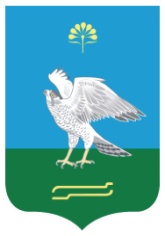 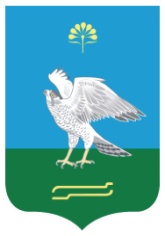 452083, Миeкe районы, Яnы Kарамалы ауылы,Уzeк урам, 56Ател./факс 2-66-31Совет  сельского поселения Новокарамалинский сельсовет муниципального района Миякинский районРеспублика Башкортостан452083, Миякинский район, с. Новые Карамалы,ул. Центральная, 56Ател./факс 2-66-31